Tisková zpráva:  Regionální výzva MAS Krkonoše pro sociální službyPomocná ruka těm, co pomáhají    Na přelomu května a června chystá Místní akční skupina Krkonoše, z.s. 6. regionální výzvu – Infrastruktura soc. služeb na čerpání dotací pro neziskovky, církve a příspěvkové organizace měst a obcí. Nabízí se tak možnost investic do sociálních a následných služeb na území MAS Krkonoše (od Vrchlabí po Trutnov). Podporované aktivity jsou např. na vybudování zázemí pro stacionáře, pracoviště rané péče, sociálně terapeutické dílny, terénní programy, osobní asistenci či nákup automobilů pro terénní pečovatelskou službu. Podporované služby nejsou určeny pouze pro seniory, ale slouží především pro lidi sociálně znevýhodněné svou životní situací nebo se zdravotním postižením. V minulé soc. výzvě byla podpořena např. Pečovatelská služba města Vrchlabí, která pro své klienty vybuduje důstojné hygienické zázemí v Penzionu s byty pro seniory na Pražské ulici. Tato služba bude poskytována i jako ambulantní pro venkovské obyvatelstvo. Další úspěšní žadatelé jako je Diakonie ČCE ve Vrchlabí, pečovatelská služba v Žacléři a ve Svobodě nad Úpou, či pobočka Oblastní charity Červený Kostelec v Hostinném si budou pořizovat automobily pro terénní ambulantní péči.V roce 2019 pomohla MAS Krkonoše rozdělit:přes 38 mil. Kč mezi 26 žádostí na rozvoj vzdělávacích institucí, na bezpečnost dopravy ve městech a obcích a na rozvoj soc. služeb,přes 12 mil. Kč mezi 8 žádostí na podporu zaměstnanosti v regionu (školní kluby, příměstské tábory a soc. služby)přes 11 mil. Kč mezi 26 žádostí na podporu zemědělské činnosti v regionu (strojní vybavení farem).Regionální dotace mohou být čerpány díky Strategii Komunitně vedeného místního rozvoje, která se realizuje od roku 2017. Doba pro realizaci úspěšných projektů je stanovena do roku 2023. Ale již v tomto roce začínáme pracovat na nové strategii, abychom mohli nadále rozvíjet region Krkonoš tak, aby se nám zde všem dobře a spokojeně žilo. Nabízíme proto možnost spolupráce na strategii, ze které pak ministerstva vycházejí a financují dané oblasti (Integrovaný regionální operační program - IROP, Program rozvoje venkova - PRV, Operační program pro zaměstnanost - OPZ). Podrobnější informace na www.maskrkonose.cz. 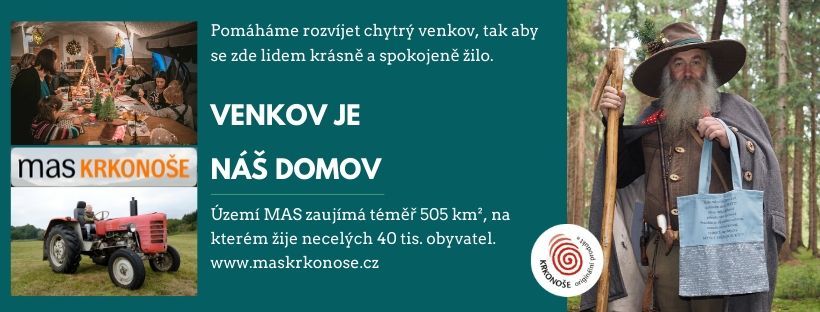 